Sporządziła:Edyta Ciecierska – Koordynator zespołu wyborczego Żary, 26.09.2023r.Sporządziła:Edyta Ciecierska – Koordynator zespołu wyborczego Żary, 26.09.2023r.Szkolenie obwodowych komisji wyborczych w zawiązku z wyborami do Sejmu RP  oraz referendum ogólnokrajowym zarządzonymi na dzień 15 października 2023r.Termin szkolenia: 3 października 2023r. Godz. 900Szkolenie obwodowych komisji wyborczych w zawiązku z wyborami do Sejmu RP  oraz referendum ogólnokrajowym zarządzonymi na dzień 15 października 2023r.Termin szkolenia: 3 października 2023r. Godz. 900Szkolenie obwodowych komisji wyborczych w zawiązku z wyborami do Sejmu RP  oraz referendum ogólnokrajowym zarządzonymi na dzień 15 października 2023r.Termin szkolenia: 3 października 2023r. Godz. 900Szkolenie obwodowych komisji wyborczych w zawiązku z wyborami do Sejmu RP  oraz referendum ogólnokrajowym zarządzonymi na dzień 15 października 2023r.Termin szkolenia: 3 października 2023r. Godz. 900Szkolenie obwodowych komisji wyborczych w zawiązku z wyborami do Sejmu RP  oraz referendum ogólnokrajowym zarządzonymi na dzień 15 października 2023r.Termin szkolenia: 3 października 2023r. Godz. 900Nr obwodowej komisji wyborczejNr obwodowej komisji wyborczejIlość osób w komisjiMiejsce szkoleniaMiejsce szkolenia1.Obwodowa Komisja wyborcza nr 11 w Lubomyślu7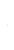 Urząd Gminy ŻaryAl. Jana Pawła II nr 668 – 200 ŻarySala nr 106 ( I piętro)Urząd Gminy ŻaryAl. Jana Pawła II nr 668 – 200 ŻarySala nr 106 ( I piętro)2.Obwodowa Komisja wyborcza nr 1 w Bieniowie9Urząd Gminy ŻaryAl. Jana Pawła II nr 668 – 200 ŻarySala nr 106 ( I piętro)Urząd Gminy ŻaryAl. Jana Pawła II nr 668 – 200 ŻarySala nr 106 ( I piętro)3.Obwodowa Komisja wyborcza nr 2 w Lubanicach9Urząd Gminy ŻaryAl. Jana Pawła II nr 668 – 200 ŻarySala nr 106 ( I piętro)Urząd Gminy ŻaryAl. Jana Pawła II nr 668 – 200 ŻarySala nr 106 ( I piętro)4.Obwodowa Komisja wyborcza nr 3 w Mirostowicach Dolnych9Urząd Gminy ŻaryAl. Jana Pawła II nr 668 – 200 ŻarySala nr 106 ( I piętro)Urząd Gminy ŻaryAl. Jana Pawła II nr 668 – 200 ŻarySala nr 106 ( I piętro)                                                             Razem                                                             Razem34 osobySzkolenie obwodowych komisji wyborczych w zawiązku z wyborami do Sejmu RP  oraz referendum ogólnokrajowym zarządzonymi na dzień 15 października 2023r.Termin szkolenia: 4 października 2023r. Godz. 1300Szkolenie obwodowych komisji wyborczych w zawiązku z wyborami do Sejmu RP  oraz referendum ogólnokrajowym zarządzonymi na dzień 15 października 2023r.Termin szkolenia: 4 października 2023r. Godz. 1300Szkolenie obwodowych komisji wyborczych w zawiązku z wyborami do Sejmu RP  oraz referendum ogólnokrajowym zarządzonymi na dzień 15 października 2023r.Termin szkolenia: 4 października 2023r. Godz. 1300Szkolenie obwodowych komisji wyborczych w zawiązku z wyborami do Sejmu RP  oraz referendum ogólnokrajowym zarządzonymi na dzień 15 października 2023r.Termin szkolenia: 4 października 2023r. Godz. 1300Nr obwodowej komisji wyborczejNr obwodowej komisji wyborczejIlość osób w komisjiMiejsce szkolenia1.Obwodowa Komisja wyborcza nr 5 w Sieniawie Żarskiej7Urząd Gminy ŻaryAl. Jana Pawła II nr 668 – 200 ŻarySala nr 106 ( I piętro)2.Obwodowa Komisja wyborcza nr 6 w Złotniku9Urząd Gminy ŻaryAl. Jana Pawła II nr 668 – 200 ŻarySala nr 106 ( I piętro)3.Obwodowa Komisja wyborcza nr 7 w Marszowie7Urząd Gminy ŻaryAl. Jana Pawła II nr 668 – 200 ŻarySala nr 106 ( I piętro)4.Obwodowa Komisja wyborcza nr 10 w Kadłubii9Urząd Gminy ŻaryAl. Jana Pawła II nr 668 – 200 ŻarySala nr 106 ( I piętro)5.                                                           Obwodowa Komisja wyborcza nr 14 w Mirostowicach Górnych7Urząd Gminy ŻaryAl. Jana Pawła II nr 668 – 200 ŻarySala nr 106 ( I piętro)                                                              Razem                                                              Razem39 osóbUrząd Gminy ŻaryAl. Jana Pawła II nr 668 – 200 ŻarySala nr 106 ( I piętro)Szkolenie obwodowych komisji wyborczych w zawiązku z wyborami do Sejmu RP  oraz referendum ogólnokrajowym zarządzonymi na dzień 15 października 2023r.Termin szkolenia: 5 października 2023r. Godz. 1300Szkolenie obwodowych komisji wyborczych w zawiązku z wyborami do Sejmu RP  oraz referendum ogólnokrajowym zarządzonymi na dzień 15 października 2023r.Termin szkolenia: 5 października 2023r. Godz. 1300Szkolenie obwodowych komisji wyborczych w zawiązku z wyborami do Sejmu RP  oraz referendum ogólnokrajowym zarządzonymi na dzień 15 października 2023r.Termin szkolenia: 5 października 2023r. Godz. 1300Szkolenie obwodowych komisji wyborczych w zawiązku z wyborami do Sejmu RP  oraz referendum ogólnokrajowym zarządzonymi na dzień 15 października 2023r.Termin szkolenia: 5 października 2023r. Godz. 1300Nr obwodowej komisji wyborczejNr obwodowej komisji wyborczejIlość osób w komisjiMiejsce szkolenia1.Obwodowa Komisja wyborcza nr 8 w Grabiku9Urząd Gminy ŻaryAl. Jana Pawła II nr 668 – 200 ŻarySala nr 106 ( I piętro)2.Obwodowa Komisja wyborcza nr 9 w Bogumiłowie7Urząd Gminy ŻaryAl. Jana Pawła II nr 668 – 200 ŻarySala nr 106 ( I piętro)3.Obwodowa Komisja wyborcza nr 4 w Olbrachtowie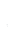 9Urząd Gminy ŻaryAl. Jana Pawła II nr 668 – 200 ŻarySala nr 106 ( I piętro)4.Obwodowa Komisja wyborcza nr 12 w Łazie7Urząd Gminy ŻaryAl. Jana Pawła II nr 668 – 200 ŻarySala nr 106 ( I piętro)5.                                                          Obwodowa Komisja wyborcza nr 13 w Miłowicach7Urząd Gminy ŻaryAl. Jana Pawła II nr 668 – 200 ŻarySala nr 106 ( I piętro)  Razem  Razem39 osóbUrząd Gminy ŻaryAl. Jana Pawła II nr 668 – 200 ŻarySala nr 106 ( I piętro)